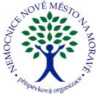 Objednávka č. 0230/2023/TO
(vydaná)Způsob dodání:Předmět: Nábytek pro OKBVyřizuje: XXXXTel.: XXXXMobil: XXXXFax.: XXXXE-mail: XXXX                            								Celková cena 81 414,85 s DPHDodavatel potvrzením objednávky výslovně souhlasí se zveřejněním celého textu této objednávky a cenové nabídky dodavatele (přesahuje-li částku50.000,- Kč bez DPH) v informačním systému veřejné správy - Registru smluv dle z.č. 340/2015 Sb. Smluvní strany se dohodly, že zákonnou povinnost dle § 5 odst. 2 zákona o registru smluv splní objednatel.N09PSObjednavka_RPTEXT0223.03.2023 11:44:20Strana:1/1Objednatel:Nemocnice Nové Město na Moravě, příspěvková organizaceŽďárská 610592 31 Nové Město na MoravěIČO: 00842001DIČ:CZ00842001Dodavatel:TOKA a.s.Žabovřesky, Štursova 9/5616 00 BrnoIČO: 25518526DIČ: CZ25518526Datum vystavení objednávky:Datum dodání:21.03.2023Místo dodání:Nemocnice Nové Město na Moravě, příspěvková organizace1 ksLaboratorní stůl 1800x700x900mm20 817,00Kč bez DPH1 ksLaboratorní stůl 1500x700x900mm19 500,00Kč bez DPH1 ksSkříň 1500x500x1500mm s posuvnými dveřmi21 734,00Kč bez DPH1 ksDoprava a montáž5 234,00Kč bez DPH